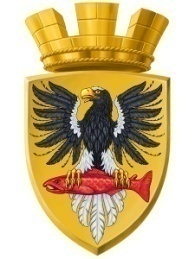 Р О С С И Й С К А Я  Ф Е Д Е Р А Ц И ЯКАМЧАТСКИЙ КРАЙП О С Т А Н О В Л Е Н И ЕАДМИНИСТРАЦИИ ЕЛИЗОВСКОГО ГОРОДСКОГО ПОСЕЛЕНИЯОт  03.12.2018 года                                                                                                               №  2137-п         г.ЕлизовоО присвоении адресов земельным участкам с кадастровыми номерами 41:05:0101061:40, 41:05:0101061:41 и адреса зданию жилого дома с кадастровым номером 41:05:0101061:94	Руководствуясь статьей 14 Федерального закона от 06.10.2003 № 131-ФЗ «Об общих принципах организации местного самоуправления в Российской Федерации», Уставом Елизовского городского поселения, согласно Правилам присвоения, изменения и аннулирования адресов, утвержденным постановлением Правительства Российской Федерации от 19.11.2014 № 1221, с учетом постановления администрации Елизовского городского поселения от 17.11.2018 №1986-п, на основании заявлений Печковой Р.Г. и Печкова А.А., ПОСТАНОВЛЯЮ:Присвоить адрес земельному участку с кадастровым номером 41:05:0101061:40: Россия, Камчатский край, Елизовский муниципальный район, Елизовское городское поселение, Елизово г., Сельскохозяйственный пр-д., 4.Присвоить адрес земельному участку с кадастровым номером 41:05:0101061:41: Россия, Камчатский край, Елизовский муниципальный район, Елизовское городское поселение, Елизово г., Сельскохозяйственный пр-д., 4/1.Присвоить адрес зданию жилого дома с кадастровым номером 41:05:0101061:94: Россия, Камчатский край, Елизовский муниципальный район, Елизовское городское поселение, Елизово г., Сельскохозяйственный пр-д., д. 4.4. Направить настоящее постановление в Федеральную информационную адресную систему для внесения сведений установленных данным постановлением.5. Управлению делами администрации Елизовского городского поселения опубликовать (обнародовать) настоящее постановление в средствах массовой информации и разместить в информационно – телекоммуникационной сети «Интернет» на официальном сайте администрации Елизовского городского поселения. 6. Печковой Р.Г. и Печкову А.А. обратиться в филиал федерального государственного бюджетного учреждения «Федеральная кадастровая палата Федеральной службы государственной регистрации, кадастра и картографии» по Камчатскому краю для внесения изменений уникальных характеристик объектам недвижимого имущества.7. Контроль за исполнением настоящего постановления возложить на руководителя Управления архитектуры и градостроительства администрации Елизовского городского поселения.Глава администрации Елизовского городского поселения                                                      Д.Б. ЩипицынСОГЛАСОВАНИЕ:Заместитель руководителя -начальник юридического отделаУправления делами администрацииЕлизовского городского поселения  _______________________________ Н.А. КутеповаРуководитель Управления архитектурыи градостроительства администрацииЕлизовского городского поселения _______________________________ О.Ю. МорозЮрисконсульт Управления архитектурыи градостроительства администрацииЕлизовского городского поселения _______________________________ М.И. АнтюхинаИсполнитель – О.В. Шурыгина, тел.7-30-11, Управление архитектуры и градостроительства администрации Елизовского городского поселения.____________________________________________________________________________Рассылка: Печковой Р.Г. - 2 экз  Печкову А.А. - 2 экз., УАиГ, УЖКХ, УД администрации ЕГП